 Küldöttgyűlési beszámolóHorváth TamásGazdasági elnökhelyettesELTE TTK HÖK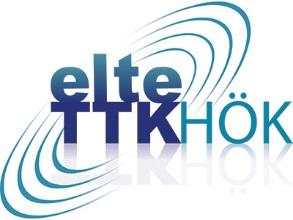 2015.10.13. - 2015.11.28.Időrendi BontásEzen kívül több személyes egyeztetésen, megbeszélésen vettem részt főleg a gólyabál szervezés miatt. Előző Küldöttgyűlés óta eltelt időszakA korrepetálásokhoz kapcsolódóan nagyon sok foglalás érkezett a projektorra. Számomra kezdett átláthatatlanná válni, hogy éppen mikor hol van az eszköz, ezért mostantól egy naptárban vezetem az eszközfoglalásokat (melyet mindenki számára elérhetővé tettem és ki is küldtem róla levelet).November elején összeállítottam a selejtezendő dolgainkat, majd továbbítottam a leltárfelelősünknek, illetve kértem, hogy a kis értékű tárgyak átadás-átvétele is mielőbb történjen meg. Dékán Úr elfoglaltsága miatt eddig nem tudott ez megtörténni. A héten újra egyeztettem vele személyesen, és azt az ígéretet kaptam a folyamatok gyorsítására.Érkezett egy megkeresés az Átlátszó Oktatástól a Tétékás Nyúzzal kapcsolatban. A kért adatokat összeállítottam.Seres Ákos közreműködésével felvette velem a kapcsolatot Grósz Judit a Fogyatékosügyi Központ munkatársa. Egyeztettünk, hogy milyen eszközök állnak a rendelkezésünkre. Jelenleg csak a hangos térkép cd-jére lenne szükségük.IskolaszövetkezetAz Iskolaszövetkezettel kapcsolatban sok előrelépés nem történt. Októberben egy nagyon rövid határidő mellett meg kellett határoznom az egyes munkakörökhöz tartozó emberek számát, összegeket és hogy milyen gyakorisággal szeretnénk ezeket fizetni. A kért dokumentumot összeállítottam a Választmány jóváhagyásával pedig továbbítottam az illetékeseknek.A legfontosabb információk az iskolaszövetkezettel kapcsolatban a következők. Legkésőbb a rendezvény/tevékenység előtt 2-3 héttel) el kell küldeni, hogy hány embert, és milyen munkakörbe szeretnénk foglalkoztatni. Az adott hallgatóval megkötik a szerződést. Aztán egy előre megbeszélt időpontig el kell küldeni a fentebb írt formához hasonlóan, hogy ki hány órát dolgozott, majd a következő utalással lesznek kifizetve a hallgatók.Az iskolaszövetkezete be lehet lépni (ELTE BTK A épület-Alagsor), azonban még szerződéseket nem lehet kötni. A szerződésekkel kapcsolatos dolgokról most folyik az egyeztetés. Meglátásom szerint ezeket a folyamatokat jóval előbb meg kellett volna tenni, nem pedig a KHTEÖ megszűnése után kezdeni el ennek a megszervezését.KöltségvetésA november 17-ei ELTE HÖK Gazdasági Bizottsági ülésen kaptunk július eleje óta analítikát, illetve megkaptuk a gólyatáboraink majdnem végleges elszámolását. A végleges elszámolás decemberben várható. Az előzetes várakozásokat is messze túlszárnyalja a táborok költsége. A korábbi évek tapasztalataiból kiindulva 4,7 millió Ft-ot szánt a Küldöttgyűlés a gólyatáborokra. Idén jelen elszámolás szerint közel háromszorosát költöttük el a táborokra. Ennek az okait már Zsolti a beszámolójában leírta, emellett hozzátenném a résztvevők létszámának visszaesését is. A hátralévő fizetési kötelezettségeinket figyelembe véve az idei évre nem rendelkezünk forrással. Ez azt jelenti, hogy akár milliós nagyságrendű összeget kell fizetnie helyettünk az ELTE HÖK-nek. Ezen helyzet megoldása még nem teljesen tisztázott, mindenképp szeretnénk azt hogy a legkevesebb anyagi teher terheljen minket, és a jövőbeni terveink megvalósuljanak.DelegáltságokDelegáltságaimnak minden esetben eleget tettem.EgyébAz elmúlt időszakban a legtöbb időmet a gólyabál szervezésével töltöttem, mint helyettes főszervező. Szeretném megköszönni mindenkinek a munkáját, amivel hozzájárult a bál létrejöttéhez, lefolyásához. Külön öröm, hogy 3 év után visszatértünk a Campusra.Ezen kívül Szabó Áron segítségével telepítettem a déli hali 2-es,5-ös,6-os és az északi hali irodavezető gépére a Windows 10 op. rendszert.Rozival több gond is adódott az elmúlt időszakban (szkennelés, illetve karbantartás). Miután e problémákról értesítettek engem, kihívtam a cég szakembereit, hogy vizsgálják meg. Erre az elmúlt időszakban kétszer volt szükség.A Déli haliban nem működött 2 végpont. Mint kiderült régóta letiltásra kerültek. Ezeket engedélyezettem november elején, így újra lehet használni a 2-es gépet.Itt is szeretném megköszönni mindenkinek a segítséget, aki bármilyen formában segítségemre volt az elmúlt időszakban!A jövő évi alakuló Küldöttgyűlésen nem fogok újraindulni, így már több kommunikációs felületen elkezdtem az utód keresését. A felkészítés februárban fog kezdődni. Szeretném felhívni a figyelmet, aki érdeklődik a tisztség iránt jelentkezzen minél előbb!Köszönöm, hogy elolvastad beszámolómat! Ha kérdésed merült fel a beszámolómmal kapcsolatban, keress bátran személyesen vagy valamely kommunikációs csatornán!Budapest,2015. november 28.Horváth TamásGazdasági ElnökhelyettesELTE TTK HÖK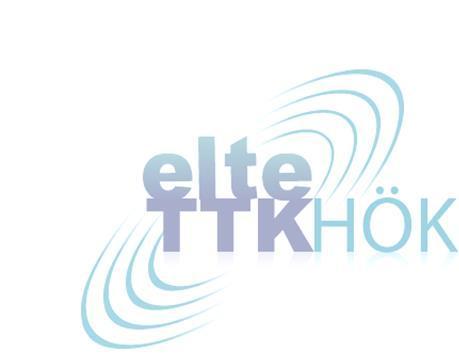 2015.10.19.Választmány2015.10.21OHÜB2015.11.02.Választmány2015.11.09Tisztségviselői ülés2015.11.16.Választmány2015.11.17ELTE HÖK Gazdasági Bizottsági ülés2015.11.26.ELTE HÖK KGY2015.11.27.Gólyabál